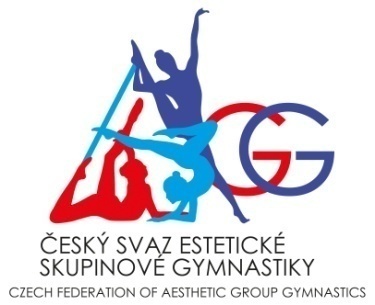 JMÉNO A PŘÍJMENÍ: JMÉNO A PŘÍJMENÍ: DATUM NAROZENÍ: DATUM NAROZENÍ: ADRESA:ADRESA:MATEŘSKÝ ODDÍL / KLUBMATEŘSKÝ ODDÍL / KLUBODDÍL / KLUB, VE KTERÉM BUDE HOSTOVATODDÍL / KLUB, VE KTERÉM BUDE HOSTOVATDOBA HOSTOVÁNÍ (OD-DO)DOBA HOSTOVÁNÍ (OD-DO)SOUHLAS ODDÍLU / KLUBU, VE KTERÉM BUDE ZÁVODNICE / ZÁVODNÍK HOSTOVATSOUHLAS ODDÍLU / KLUBU, VE KTERÉM BUDE ZÁVODNICE / ZÁVODNÍK HOSTOVATSOUHLAS ODDÍLU / KLUBU, VE KTERÉM BUDE ZÁVODNICE / ZÁVODNÍK HOSTOVATSOUHLAS ODDÍLU / KLUBU, VE KTERÉM BUDE ZÁVODNICE / ZÁVODNÍK HOSTOVATSOUHLAS MATEŘSKÉHO ODDÍLU / KLUBU SOUHLAS MATEŘSKÉHO ODDÍLU / KLUBU SOUHLAS MATEŘSKÉHO ODDÍLU / KLUBU Dne:Dne:Dne:_________________________________________Razítko a podpis předsedy oddílu / klubu_________________________________________Razítko a podpis předsedy oddílu / klubu_________________________________________Razítko a podpis předsedy oddílu / klubu_________________________________________Razítko a podpis předsedy oddílu / klubu_________________________________________Razítko a podpis předsedy oddílu / klubu_________________________________________Razítko a podpis předsedy oddílu / klubu_________________________________________Razítko a podpis předsedy oddílu / klubuSOUHLAS ZÁVODNICE / ZÁVODNÍKA nebo ZÁKONNÝCH ZÁSTUPCŮ ZÁVODNICE / ZÁVODNÍKA (U OSOB MLADŠÍCH 18 LET) S HOSTOVÁNÍM VE VÝŠE UVEDENÉM ODDÍLU / KLUBU A SE ZPRACOVÁNÍM OSOBNÍCH ÚDAJŮ SOUHLAS ZÁVODNICE / ZÁVODNÍKA nebo ZÁKONNÝCH ZÁSTUPCŮ ZÁVODNICE / ZÁVODNÍKA (U OSOB MLADŠÍCH 18 LET) S HOSTOVÁNÍM VE VÝŠE UVEDENÉM ODDÍLU / KLUBU A SE ZPRACOVÁNÍM OSOBNÍCH ÚDAJŮ SOUHLAS ZÁVODNICE / ZÁVODNÍKA nebo ZÁKONNÝCH ZÁSTUPCŮ ZÁVODNICE / ZÁVODNÍKA (U OSOB MLADŠÍCH 18 LET) S HOSTOVÁNÍM VE VÝŠE UVEDENÉM ODDÍLU / KLUBU A SE ZPRACOVÁNÍM OSOBNÍCH ÚDAJŮ SOUHLAS ZÁVODNICE / ZÁVODNÍKA nebo ZÁKONNÝCH ZÁSTUPCŮ ZÁVODNICE / ZÁVODNÍKA (U OSOB MLADŠÍCH 18 LET) S HOSTOVÁNÍM VE VÝŠE UVEDENÉM ODDÍLU / KLUBU A SE ZPRACOVÁNÍM OSOBNÍCH ÚDAJŮ SOUHLAS ZÁVODNICE / ZÁVODNÍKA nebo ZÁKONNÝCH ZÁSTUPCŮ ZÁVODNICE / ZÁVODNÍKA (U OSOB MLADŠÍCH 18 LET) S HOSTOVÁNÍM VE VÝŠE UVEDENÉM ODDÍLU / KLUBU A SE ZPRACOVÁNÍM OSOBNÍCH ÚDAJŮ SOUHLAS ZÁVODNICE / ZÁVODNÍKA nebo ZÁKONNÝCH ZÁSTUPCŮ ZÁVODNICE / ZÁVODNÍKA (U OSOB MLADŠÍCH 18 LET) S HOSTOVÁNÍM VE VÝŠE UVEDENÉM ODDÍLU / KLUBU A SE ZPRACOVÁNÍM OSOBNÍCH ÚDAJŮ SOUHLAS ZÁVODNICE / ZÁVODNÍKA nebo ZÁKONNÝCH ZÁSTUPCŮ ZÁVODNICE / ZÁVODNÍKA (U OSOB MLADŠÍCH 18 LET) S HOSTOVÁNÍM VE VÝŠE UVEDENÉM ODDÍLU / KLUBU A SE ZPRACOVÁNÍM OSOBNÍCH ÚDAJŮ Souhlasím s tím, aby oddíl/klub (TJ/SK) zpracovával a evidoval mé / mého dítěte osobní údaje poskytnuté v souvislosti s mým / mého dítěte členstvím a činností v oddílu / klubu (TJ/SK). Dále souhlasím s tím, že oddíl/klub (TJ/SK) je oprávněn poskytovat uvedené osobní údaje, včetně rodného čísla (pokud bude vyžadováno) do centrální evidence příslušného sportovního svazu. Osobní údaje (příp. včetně rodného čísla) je oddíl/klub (TJ/SK) oprávněn zpracovávat a evidovat i po ukončení mého členství/hostování v oddílu/klubu (TJ/SK). Prohlašuji, že jsem byl/a řádně informován/a o všech skutečnostech dle platných předpisů o ochraně osobních údajů / GDPR a souhlasím se zpracováním osobních údajů mých / mého dítěte oddílem/klubem (TJ/SK) a příslušným svazem.Souhlasím s tím, aby oddíl/klub (TJ/SK) zpracovával a evidoval mé / mého dítěte osobní údaje poskytnuté v souvislosti s mým / mého dítěte členstvím a činností v oddílu / klubu (TJ/SK). Dále souhlasím s tím, že oddíl/klub (TJ/SK) je oprávněn poskytovat uvedené osobní údaje, včetně rodného čísla (pokud bude vyžadováno) do centrální evidence příslušného sportovního svazu. Osobní údaje (příp. včetně rodného čísla) je oddíl/klub (TJ/SK) oprávněn zpracovávat a evidovat i po ukončení mého členství/hostování v oddílu/klubu (TJ/SK). Prohlašuji, že jsem byl/a řádně informován/a o všech skutečnostech dle platných předpisů o ochraně osobních údajů / GDPR a souhlasím se zpracováním osobních údajů mých / mého dítěte oddílem/klubem (TJ/SK) a příslušným svazem.Souhlasím s tím, aby oddíl/klub (TJ/SK) zpracovával a evidoval mé / mého dítěte osobní údaje poskytnuté v souvislosti s mým / mého dítěte členstvím a činností v oddílu / klubu (TJ/SK). Dále souhlasím s tím, že oddíl/klub (TJ/SK) je oprávněn poskytovat uvedené osobní údaje, včetně rodného čísla (pokud bude vyžadováno) do centrální evidence příslušného sportovního svazu. Osobní údaje (příp. včetně rodného čísla) je oddíl/klub (TJ/SK) oprávněn zpracovávat a evidovat i po ukončení mého členství/hostování v oddílu/klubu (TJ/SK). Prohlašuji, že jsem byl/a řádně informován/a o všech skutečnostech dle platných předpisů o ochraně osobních údajů / GDPR a souhlasím se zpracováním osobních údajů mých / mého dítěte oddílem/klubem (TJ/SK) a příslušným svazem.Souhlasím s tím, aby oddíl/klub (TJ/SK) zpracovával a evidoval mé / mého dítěte osobní údaje poskytnuté v souvislosti s mým / mého dítěte členstvím a činností v oddílu / klubu (TJ/SK). Dále souhlasím s tím, že oddíl/klub (TJ/SK) je oprávněn poskytovat uvedené osobní údaje, včetně rodného čísla (pokud bude vyžadováno) do centrální evidence příslušného sportovního svazu. Osobní údaje (příp. včetně rodného čísla) je oddíl/klub (TJ/SK) oprávněn zpracovávat a evidovat i po ukončení mého členství/hostování v oddílu/klubu (TJ/SK). Prohlašuji, že jsem byl/a řádně informován/a o všech skutečnostech dle platných předpisů o ochraně osobních údajů / GDPR a souhlasím se zpracováním osobních údajů mých / mého dítěte oddílem/klubem (TJ/SK) a příslušným svazem.Souhlasím s tím, aby oddíl/klub (TJ/SK) zpracovával a evidoval mé / mého dítěte osobní údaje poskytnuté v souvislosti s mým / mého dítěte členstvím a činností v oddílu / klubu (TJ/SK). Dále souhlasím s tím, že oddíl/klub (TJ/SK) je oprávněn poskytovat uvedené osobní údaje, včetně rodného čísla (pokud bude vyžadováno) do centrální evidence příslušného sportovního svazu. Osobní údaje (příp. včetně rodného čísla) je oddíl/klub (TJ/SK) oprávněn zpracovávat a evidovat i po ukončení mého členství/hostování v oddílu/klubu (TJ/SK). Prohlašuji, že jsem byl/a řádně informován/a o všech skutečnostech dle platných předpisů o ochraně osobních údajů / GDPR a souhlasím se zpracováním osobních údajů mých / mého dítěte oddílem/klubem (TJ/SK) a příslušným svazem.Souhlasím s tím, aby oddíl/klub (TJ/SK) zpracovával a evidoval mé / mého dítěte osobní údaje poskytnuté v souvislosti s mým / mého dítěte členstvím a činností v oddílu / klubu (TJ/SK). Dále souhlasím s tím, že oddíl/klub (TJ/SK) je oprávněn poskytovat uvedené osobní údaje, včetně rodného čísla (pokud bude vyžadováno) do centrální evidence příslušného sportovního svazu. Osobní údaje (příp. včetně rodného čísla) je oddíl/klub (TJ/SK) oprávněn zpracovávat a evidovat i po ukončení mého členství/hostování v oddílu/klubu (TJ/SK). Prohlašuji, že jsem byl/a řádně informován/a o všech skutečnostech dle platných předpisů o ochraně osobních údajů / GDPR a souhlasím se zpracováním osobních údajů mých / mého dítěte oddílem/klubem (TJ/SK) a příslušným svazem.Souhlasím s tím, aby oddíl/klub (TJ/SK) zpracovával a evidoval mé / mého dítěte osobní údaje poskytnuté v souvislosti s mým / mého dítěte členstvím a činností v oddílu / klubu (TJ/SK). Dále souhlasím s tím, že oddíl/klub (TJ/SK) je oprávněn poskytovat uvedené osobní údaje, včetně rodného čísla (pokud bude vyžadováno) do centrální evidence příslušného sportovního svazu. Osobní údaje (příp. včetně rodného čísla) je oddíl/klub (TJ/SK) oprávněn zpracovávat a evidovat i po ukončení mého členství/hostování v oddílu/klubu (TJ/SK). Prohlašuji, že jsem byl/a řádně informován/a o všech skutečnostech dle platných předpisů o ochraně osobních údajů / GDPR a souhlasím se zpracováním osobních údajů mých / mého dítěte oddílem/klubem (TJ/SK) a příslušným svazem.Souhlasím s tím, aby oddíl/klub (TJ/SK) zpracovával a evidoval mé / mého dítěte osobní údaje poskytnuté v souvislosti s mým / mého dítěte členstvím a činností v oddílu / klubu (TJ/SK). Dále souhlasím s tím, že oddíl/klub (TJ/SK) je oprávněn poskytovat uvedené osobní údaje, včetně rodného čísla (pokud bude vyžadováno) do centrální evidence příslušného sportovního svazu. Osobní údaje (příp. včetně rodného čísla) je oddíl/klub (TJ/SK) oprávněn zpracovávat a evidovat i po ukončení mého členství/hostování v oddílu/klubu (TJ/SK). Prohlašuji, že jsem byl/a řádně informován/a o všech skutečnostech dle platných předpisů o ochraně osobních údajů / GDPR a souhlasím se zpracováním osobních údajů mých / mého dítěte oddílem/klubem (TJ/SK) a příslušným svazem.Souhlasím s tím, aby oddíl/klub (TJ/SK) zpracovával a evidoval mé / mého dítěte osobní údaje poskytnuté v souvislosti s mým / mého dítěte členstvím a činností v oddílu / klubu (TJ/SK). Dále souhlasím s tím, že oddíl/klub (TJ/SK) je oprávněn poskytovat uvedené osobní údaje, včetně rodného čísla (pokud bude vyžadováno) do centrální evidence příslušného sportovního svazu. Osobní údaje (příp. včetně rodného čísla) je oddíl/klub (TJ/SK) oprávněn zpracovávat a evidovat i po ukončení mého členství/hostování v oddílu/klubu (TJ/SK). Prohlašuji, že jsem byl/a řádně informován/a o všech skutečnostech dle platných předpisů o ochraně osobních údajů / GDPR a souhlasím se zpracováním osobních údajů mých / mého dítěte oddílem/klubem (TJ/SK) a příslušným svazem.Souhlasím s tím, aby oddíl/klub (TJ/SK) zpracovával a evidoval mé / mého dítěte osobní údaje poskytnuté v souvislosti s mým / mého dítěte členstvím a činností v oddílu / klubu (TJ/SK). Dále souhlasím s tím, že oddíl/klub (TJ/SK) je oprávněn poskytovat uvedené osobní údaje, včetně rodného čísla (pokud bude vyžadováno) do centrální evidence příslušného sportovního svazu. Osobní údaje (příp. včetně rodného čísla) je oddíl/klub (TJ/SK) oprávněn zpracovávat a evidovat i po ukončení mého členství/hostování v oddílu/klubu (TJ/SK). Prohlašuji, že jsem byl/a řádně informován/a o všech skutečnostech dle platných předpisů o ochraně osobních údajů / GDPR a souhlasím se zpracováním osobních údajů mých / mého dítěte oddílem/klubem (TJ/SK) a příslušným svazem.Souhlasím s tím, aby oddíl/klub (TJ/SK) zpracovával a evidoval mé / mého dítěte osobní údaje poskytnuté v souvislosti s mým / mého dítěte členstvím a činností v oddílu / klubu (TJ/SK). Dále souhlasím s tím, že oddíl/klub (TJ/SK) je oprávněn poskytovat uvedené osobní údaje, včetně rodného čísla (pokud bude vyžadováno) do centrální evidence příslušného sportovního svazu. Osobní údaje (příp. včetně rodného čísla) je oddíl/klub (TJ/SK) oprávněn zpracovávat a evidovat i po ukončení mého členství/hostování v oddílu/klubu (TJ/SK). Prohlašuji, že jsem byl/a řádně informován/a o všech skutečnostech dle platných předpisů o ochraně osobních údajů / GDPR a souhlasím se zpracováním osobních údajů mých / mého dítěte oddílem/klubem (TJ/SK) a příslušným svazem.Souhlasím s tím, aby oddíl/klub (TJ/SK) zpracovával a evidoval mé / mého dítěte osobní údaje poskytnuté v souvislosti s mým / mého dítěte členstvím a činností v oddílu / klubu (TJ/SK). Dále souhlasím s tím, že oddíl/klub (TJ/SK) je oprávněn poskytovat uvedené osobní údaje, včetně rodného čísla (pokud bude vyžadováno) do centrální evidence příslušného sportovního svazu. Osobní údaje (příp. včetně rodného čísla) je oddíl/klub (TJ/SK) oprávněn zpracovávat a evidovat i po ukončení mého členství/hostování v oddílu/klubu (TJ/SK). Prohlašuji, že jsem byl/a řádně informován/a o všech skutečnostech dle platných předpisů o ochraně osobních údajů / GDPR a souhlasím se zpracováním osobních údajů mých / mého dítěte oddílem/klubem (TJ/SK) a příslušným svazem.Souhlasím s tím, aby oddíl/klub (TJ/SK) zpracovával a evidoval mé / mého dítěte osobní údaje poskytnuté v souvislosti s mým / mého dítěte členstvím a činností v oddílu / klubu (TJ/SK). Dále souhlasím s tím, že oddíl/klub (TJ/SK) je oprávněn poskytovat uvedené osobní údaje, včetně rodného čísla (pokud bude vyžadováno) do centrální evidence příslušného sportovního svazu. Osobní údaje (příp. včetně rodného čísla) je oddíl/klub (TJ/SK) oprávněn zpracovávat a evidovat i po ukončení mého členství/hostování v oddílu/klubu (TJ/SK). Prohlašuji, že jsem byl/a řádně informován/a o všech skutečnostech dle platných předpisů o ochraně osobních údajů / GDPR a souhlasím se zpracováním osobních údajů mých / mého dítěte oddílem/klubem (TJ/SK) a příslušným svazem.Souhlasím s tím, aby oddíl/klub (TJ/SK) zpracovával a evidoval mé / mého dítěte osobní údaje poskytnuté v souvislosti s mým / mého dítěte členstvím a činností v oddílu / klubu (TJ/SK). Dále souhlasím s tím, že oddíl/klub (TJ/SK) je oprávněn poskytovat uvedené osobní údaje, včetně rodného čísla (pokud bude vyžadováno) do centrální evidence příslušného sportovního svazu. Osobní údaje (příp. včetně rodného čísla) je oddíl/klub (TJ/SK) oprávněn zpracovávat a evidovat i po ukončení mého členství/hostování v oddílu/klubu (TJ/SK). Prohlašuji, že jsem byl/a řádně informován/a o všech skutečnostech dle platných předpisů o ochraně osobních údajů / GDPR a souhlasím se zpracováním osobních údajů mých / mého dítěte oddílem/klubem (TJ/SK) a příslušným svazem.Souhlasím s tím, aby oddíl/klub (TJ/SK) zpracovával a evidoval mé / mého dítěte osobní údaje poskytnuté v souvislosti s mým / mého dítěte členstvím a činností v oddílu / klubu (TJ/SK). Dále souhlasím s tím, že oddíl/klub (TJ/SK) je oprávněn poskytovat uvedené osobní údaje, včetně rodného čísla (pokud bude vyžadováno) do centrální evidence příslušného sportovního svazu. Osobní údaje (příp. včetně rodného čísla) je oddíl/klub (TJ/SK) oprávněn zpracovávat a evidovat i po ukončení mého členství/hostování v oddílu/klubu (TJ/SK). Prohlašuji, že jsem byl/a řádně informován/a o všech skutečnostech dle platných předpisů o ochraně osobních údajů / GDPR a souhlasím se zpracováním osobních údajů mých / mého dítěte oddílem/klubem (TJ/SK) a příslušným svazem.Souhlasím s tím, aby oddíl/klub (TJ/SK) zpracovával a evidoval mé / mého dítěte osobní údaje poskytnuté v souvislosti s mým / mého dítěte členstvím a činností v oddílu / klubu (TJ/SK). Dále souhlasím s tím, že oddíl/klub (TJ/SK) je oprávněn poskytovat uvedené osobní údaje, včetně rodného čísla (pokud bude vyžadováno) do centrální evidence příslušného sportovního svazu. Osobní údaje (příp. včetně rodného čísla) je oddíl/klub (TJ/SK) oprávněn zpracovávat a evidovat i po ukončení mého členství/hostování v oddílu/klubu (TJ/SK). Prohlašuji, že jsem byl/a řádně informován/a o všech skutečnostech dle platných předpisů o ochraně osobních údajů / GDPR a souhlasím se zpracováním osobních údajů mých / mého dítěte oddílem/klubem (TJ/SK) a příslušným svazem.Souhlasím s tím, aby oddíl/klub (TJ/SK) zpracovával a evidoval mé / mého dítěte osobní údaje poskytnuté v souvislosti s mým / mého dítěte členstvím a činností v oddílu / klubu (TJ/SK). Dále souhlasím s tím, že oddíl/klub (TJ/SK) je oprávněn poskytovat uvedené osobní údaje, včetně rodného čísla (pokud bude vyžadováno) do centrální evidence příslušného sportovního svazu. Osobní údaje (příp. včetně rodného čísla) je oddíl/klub (TJ/SK) oprávněn zpracovávat a evidovat i po ukončení mého členství/hostování v oddílu/klubu (TJ/SK). Prohlašuji, že jsem byl/a řádně informován/a o všech skutečnostech dle platných předpisů o ochraně osobních údajů / GDPR a souhlasím se zpracováním osobních údajů mých / mého dítěte oddílem/klubem (TJ/SK) a příslušným svazem.Souhlasím s tím, aby oddíl/klub (TJ/SK) zpracovával a evidoval mé / mého dítěte osobní údaje poskytnuté v souvislosti s mým / mého dítěte členstvím a činností v oddílu / klubu (TJ/SK). Dále souhlasím s tím, že oddíl/klub (TJ/SK) je oprávněn poskytovat uvedené osobní údaje, včetně rodného čísla (pokud bude vyžadováno) do centrální evidence příslušného sportovního svazu. Osobní údaje (příp. včetně rodného čísla) je oddíl/klub (TJ/SK) oprávněn zpracovávat a evidovat i po ukončení mého členství/hostování v oddílu/klubu (TJ/SK). Prohlašuji, že jsem byl/a řádně informován/a o všech skutečnostech dle platných předpisů o ochraně osobních údajů / GDPR a souhlasím se zpracováním osobních údajů mých / mého dítěte oddílem/klubem (TJ/SK) a příslušným svazem.Souhlasím s tím, aby oddíl/klub (TJ/SK) zpracovával a evidoval mé / mého dítěte osobní údaje poskytnuté v souvislosti s mým / mého dítěte členstvím a činností v oddílu / klubu (TJ/SK). Dále souhlasím s tím, že oddíl/klub (TJ/SK) je oprávněn poskytovat uvedené osobní údaje, včetně rodného čísla (pokud bude vyžadováno) do centrální evidence příslušného sportovního svazu. Osobní údaje (příp. včetně rodného čísla) je oddíl/klub (TJ/SK) oprávněn zpracovávat a evidovat i po ukončení mého členství/hostování v oddílu/klubu (TJ/SK). Prohlašuji, že jsem byl/a řádně informován/a o všech skutečnostech dle platných předpisů o ochraně osobních údajů / GDPR a souhlasím se zpracováním osobních údajů mých / mého dítěte oddílem/klubem (TJ/SK) a příslušným svazem.Souhlasím s tím, aby oddíl/klub (TJ/SK) zpracovával a evidoval mé / mého dítěte osobní údaje poskytnuté v souvislosti s mým / mého dítěte členstvím a činností v oddílu / klubu (TJ/SK). Dále souhlasím s tím, že oddíl/klub (TJ/SK) je oprávněn poskytovat uvedené osobní údaje, včetně rodného čísla (pokud bude vyžadováno) do centrální evidence příslušného sportovního svazu. Osobní údaje (příp. včetně rodného čísla) je oddíl/klub (TJ/SK) oprávněn zpracovávat a evidovat i po ukončení mého členství/hostování v oddílu/klubu (TJ/SK). Prohlašuji, že jsem byl/a řádně informován/a o všech skutečnostech dle platných předpisů o ochraně osobních údajů / GDPR a souhlasím se zpracováním osobních údajů mých / mého dítěte oddílem/klubem (TJ/SK) a příslušným svazem.Souhlasím s tím, aby oddíl/klub (TJ/SK) zpracovával a evidoval mé / mého dítěte osobní údaje poskytnuté v souvislosti s mým / mého dítěte členstvím a činností v oddílu / klubu (TJ/SK). Dále souhlasím s tím, že oddíl/klub (TJ/SK) je oprávněn poskytovat uvedené osobní údaje, včetně rodného čísla (pokud bude vyžadováno) do centrální evidence příslušného sportovního svazu. Osobní údaje (příp. včetně rodného čísla) je oddíl/klub (TJ/SK) oprávněn zpracovávat a evidovat i po ukončení mého členství/hostování v oddílu/klubu (TJ/SK). Prohlašuji, že jsem byl/a řádně informován/a o všech skutečnostech dle platných předpisů o ochraně osobních údajů / GDPR a souhlasím se zpracováním osobních údajů mých / mého dítěte oddílem/klubem (TJ/SK) a příslušným svazem.Souhlasím s tím, aby oddíl/klub (TJ/SK) zpracovával a evidoval mé / mého dítěte osobní údaje poskytnuté v souvislosti s mým / mého dítěte členstvím a činností v oddílu / klubu (TJ/SK). Dále souhlasím s tím, že oddíl/klub (TJ/SK) je oprávněn poskytovat uvedené osobní údaje, včetně rodného čísla (pokud bude vyžadováno) do centrální evidence příslušného sportovního svazu. Osobní údaje (příp. včetně rodného čísla) je oddíl/klub (TJ/SK) oprávněn zpracovávat a evidovat i po ukončení mého členství/hostování v oddílu/klubu (TJ/SK). Prohlašuji, že jsem byl/a řádně informován/a o všech skutečnostech dle platných předpisů o ochraně osobních údajů / GDPR a souhlasím se zpracováním osobních údajů mých / mého dítěte oddílem/klubem (TJ/SK) a příslušným svazem.Souhlasím s tím, aby oddíl/klub (TJ/SK) zpracovával a evidoval mé / mého dítěte osobní údaje poskytnuté v souvislosti s mým / mého dítěte členstvím a činností v oddílu / klubu (TJ/SK). Dále souhlasím s tím, že oddíl/klub (TJ/SK) je oprávněn poskytovat uvedené osobní údaje, včetně rodného čísla (pokud bude vyžadováno) do centrální evidence příslušného sportovního svazu. Osobní údaje (příp. včetně rodného čísla) je oddíl/klub (TJ/SK) oprávněn zpracovávat a evidovat i po ukončení mého členství/hostování v oddílu/klubu (TJ/SK). Prohlašuji, že jsem byl/a řádně informován/a o všech skutečnostech dle platných předpisů o ochraně osobních údajů / GDPR a souhlasím se zpracováním osobních údajů mých / mého dítěte oddílem/klubem (TJ/SK) a příslušným svazem.Souhlasím s tím, aby oddíl/klub (TJ/SK) zpracovával a evidoval mé / mého dítěte osobní údaje poskytnuté v souvislosti s mým / mého dítěte členstvím a činností v oddílu / klubu (TJ/SK). Dále souhlasím s tím, že oddíl/klub (TJ/SK) je oprávněn poskytovat uvedené osobní údaje, včetně rodného čísla (pokud bude vyžadováno) do centrální evidence příslušného sportovního svazu. Osobní údaje (příp. včetně rodného čísla) je oddíl/klub (TJ/SK) oprávněn zpracovávat a evidovat i po ukončení mého členství/hostování v oddílu/klubu (TJ/SK). Prohlašuji, že jsem byl/a řádně informován/a o všech skutečnostech dle platných předpisů o ochraně osobních údajů / GDPR a souhlasím se zpracováním osobních údajů mých / mého dítěte oddílem/klubem (TJ/SK) a příslušným svazem.Souhlasím s tím, aby oddíl/klub (TJ/SK) zpracovával a evidoval mé / mého dítěte osobní údaje poskytnuté v souvislosti s mým / mého dítěte členstvím a činností v oddílu / klubu (TJ/SK). Dále souhlasím s tím, že oddíl/klub (TJ/SK) je oprávněn poskytovat uvedené osobní údaje, včetně rodného čísla (pokud bude vyžadováno) do centrální evidence příslušného sportovního svazu. Osobní údaje (příp. včetně rodného čísla) je oddíl/klub (TJ/SK) oprávněn zpracovávat a evidovat i po ukončení mého členství/hostování v oddílu/klubu (TJ/SK). Prohlašuji, že jsem byl/a řádně informován/a o všech skutečnostech dle platných předpisů o ochraně osobních údajů / GDPR a souhlasím se zpracováním osobních údajů mých / mého dítěte oddílem/klubem (TJ/SK) a příslušným svazem.Souhlasím s tím, aby oddíl/klub (TJ/SK) zpracovával a evidoval mé / mého dítěte osobní údaje poskytnuté v souvislosti s mým / mého dítěte členstvím a činností v oddílu / klubu (TJ/SK). Dále souhlasím s tím, že oddíl/klub (TJ/SK) je oprávněn poskytovat uvedené osobní údaje, včetně rodného čísla (pokud bude vyžadováno) do centrální evidence příslušného sportovního svazu. Osobní údaje (příp. včetně rodného čísla) je oddíl/klub (TJ/SK) oprávněn zpracovávat a evidovat i po ukončení mého členství/hostování v oddílu/klubu (TJ/SK). Prohlašuji, že jsem byl/a řádně informován/a o všech skutečnostech dle platných předpisů o ochraně osobních údajů / GDPR a souhlasím se zpracováním osobních údajů mých / mého dítěte oddílem/klubem (TJ/SK) a příslušným svazem.Souhlasím s tím, aby oddíl/klub (TJ/SK) zpracovával a evidoval mé / mého dítěte osobní údaje poskytnuté v souvislosti s mým / mého dítěte členstvím a činností v oddílu / klubu (TJ/SK). Dále souhlasím s tím, že oddíl/klub (TJ/SK) je oprávněn poskytovat uvedené osobní údaje, včetně rodného čísla (pokud bude vyžadováno) do centrální evidence příslušného sportovního svazu. Osobní údaje (příp. včetně rodného čísla) je oddíl/klub (TJ/SK) oprávněn zpracovávat a evidovat i po ukončení mého členství/hostování v oddílu/klubu (TJ/SK). Prohlašuji, že jsem byl/a řádně informován/a o všech skutečnostech dle platných předpisů o ochraně osobních údajů / GDPR a souhlasím se zpracováním osobních údajů mých / mého dítěte oddílem/klubem (TJ/SK) a příslušným svazem.Souhlasím s tím, aby oddíl/klub (TJ/SK) zpracovával a evidoval mé / mého dítěte osobní údaje poskytnuté v souvislosti s mým / mého dítěte členstvím a činností v oddílu / klubu (TJ/SK). Dále souhlasím s tím, že oddíl/klub (TJ/SK) je oprávněn poskytovat uvedené osobní údaje, včetně rodného čísla (pokud bude vyžadováno) do centrální evidence příslušného sportovního svazu. Osobní údaje (příp. včetně rodného čísla) je oddíl/klub (TJ/SK) oprávněn zpracovávat a evidovat i po ukončení mého členství/hostování v oddílu/klubu (TJ/SK). Prohlašuji, že jsem byl/a řádně informován/a o všech skutečnostech dle platných předpisů o ochraně osobních údajů / GDPR a souhlasím se zpracováním osobních údajů mých / mého dítěte oddílem/klubem (TJ/SK) a příslušným svazem.Souhlasím s tím, aby oddíl/klub (TJ/SK) zpracovával a evidoval mé / mého dítěte osobní údaje poskytnuté v souvislosti s mým / mého dítěte členstvím a činností v oddílu / klubu (TJ/SK). Dále souhlasím s tím, že oddíl/klub (TJ/SK) je oprávněn poskytovat uvedené osobní údaje, včetně rodného čísla (pokud bude vyžadováno) do centrální evidence příslušného sportovního svazu. Osobní údaje (příp. včetně rodného čísla) je oddíl/klub (TJ/SK) oprávněn zpracovávat a evidovat i po ukončení mého členství/hostování v oddílu/klubu (TJ/SK). Prohlašuji, že jsem byl/a řádně informován/a o všech skutečnostech dle platných předpisů o ochraně osobních údajů / GDPR a souhlasím se zpracováním osobních údajů mých / mého dítěte oddílem/klubem (TJ/SK) a příslušným svazem.Souhlasím s tím, aby oddíl/klub (TJ/SK) zpracovával a evidoval mé / mého dítěte osobní údaje poskytnuté v souvislosti s mým / mého dítěte členstvím a činností v oddílu / klubu (TJ/SK). Dále souhlasím s tím, že oddíl/klub (TJ/SK) je oprávněn poskytovat uvedené osobní údaje, včetně rodného čísla (pokud bude vyžadováno) do centrální evidence příslušného sportovního svazu. Osobní údaje (příp. včetně rodného čísla) je oddíl/klub (TJ/SK) oprávněn zpracovávat a evidovat i po ukončení mého členství/hostování v oddílu/klubu (TJ/SK). Prohlašuji, že jsem byl/a řádně informován/a o všech skutečnostech dle platných předpisů o ochraně osobních údajů / GDPR a souhlasím se zpracováním osobních údajů mých / mého dítěte oddílem/klubem (TJ/SK) a příslušným svazem.Souhlasím s tím, aby oddíl/klub (TJ/SK) zpracovával a evidoval mé / mého dítěte osobní údaje poskytnuté v souvislosti s mým / mého dítěte členstvím a činností v oddílu / klubu (TJ/SK). Dále souhlasím s tím, že oddíl/klub (TJ/SK) je oprávněn poskytovat uvedené osobní údaje, včetně rodného čísla (pokud bude vyžadováno) do centrální evidence příslušného sportovního svazu. Osobní údaje (příp. včetně rodného čísla) je oddíl/klub (TJ/SK) oprávněn zpracovávat a evidovat i po ukončení mého členství/hostování v oddílu/klubu (TJ/SK). Prohlašuji, že jsem byl/a řádně informován/a o všech skutečnostech dle platných předpisů o ochraně osobních údajů / GDPR a souhlasím se zpracováním osobních údajů mých / mého dítěte oddílem/klubem (TJ/SK) a příslušným svazem.Souhlasím s tím, aby oddíl/klub (TJ/SK) zpracovával a evidoval mé / mého dítěte osobní údaje poskytnuté v souvislosti s mým / mého dítěte členstvím a činností v oddílu / klubu (TJ/SK). Dále souhlasím s tím, že oddíl/klub (TJ/SK) je oprávněn poskytovat uvedené osobní údaje, včetně rodného čísla (pokud bude vyžadováno) do centrální evidence příslušného sportovního svazu. Osobní údaje (příp. včetně rodného čísla) je oddíl/klub (TJ/SK) oprávněn zpracovávat a evidovat i po ukončení mého členství/hostování v oddílu/klubu (TJ/SK). Prohlašuji, že jsem byl/a řádně informován/a o všech skutečnostech dle platných předpisů o ochraně osobních údajů / GDPR a souhlasím se zpracováním osobních údajů mých / mého dítěte oddílem/klubem (TJ/SK) a příslušným svazem.Souhlasím s tím, aby oddíl/klub (TJ/SK) zpracovával a evidoval mé / mého dítěte osobní údaje poskytnuté v souvislosti s mým / mého dítěte členstvím a činností v oddílu / klubu (TJ/SK). Dále souhlasím s tím, že oddíl/klub (TJ/SK) je oprávněn poskytovat uvedené osobní údaje, včetně rodného čísla (pokud bude vyžadováno) do centrální evidence příslušného sportovního svazu. Osobní údaje (příp. včetně rodného čísla) je oddíl/klub (TJ/SK) oprávněn zpracovávat a evidovat i po ukončení mého členství/hostování v oddílu/klubu (TJ/SK). Prohlašuji, že jsem byl/a řádně informován/a o všech skutečnostech dle platných předpisů o ochraně osobních údajů / GDPR a souhlasím se zpracováním osobních údajů mých / mého dítěte oddílem/klubem (TJ/SK) a příslušným svazem.Souhlasím s tím, aby oddíl/klub (TJ/SK) zpracovával a evidoval mé / mého dítěte osobní údaje poskytnuté v souvislosti s mým / mého dítěte členstvím a činností v oddílu / klubu (TJ/SK). Dále souhlasím s tím, že oddíl/klub (TJ/SK) je oprávněn poskytovat uvedené osobní údaje, včetně rodného čísla (pokud bude vyžadováno) do centrální evidence příslušného sportovního svazu. Osobní údaje (příp. včetně rodného čísla) je oddíl/klub (TJ/SK) oprávněn zpracovávat a evidovat i po ukončení mého členství/hostování v oddílu/klubu (TJ/SK). Prohlašuji, že jsem byl/a řádně informován/a o všech skutečnostech dle platných předpisů o ochraně osobních údajů / GDPR a souhlasím se zpracováním osobních údajů mých / mého dítěte oddílem/klubem (TJ/SK) a příslušným svazem.Souhlasím s tím, aby oddíl/klub (TJ/SK) zpracovával a evidoval mé / mého dítěte osobní údaje poskytnuté v souvislosti s mým / mého dítěte členstvím a činností v oddílu / klubu (TJ/SK). Dále souhlasím s tím, že oddíl/klub (TJ/SK) je oprávněn poskytovat uvedené osobní údaje, včetně rodného čísla (pokud bude vyžadováno) do centrální evidence příslušného sportovního svazu. Osobní údaje (příp. včetně rodného čísla) je oddíl/klub (TJ/SK) oprávněn zpracovávat a evidovat i po ukončení mého členství/hostování v oddílu/klubu (TJ/SK). Prohlašuji, že jsem byl/a řádně informován/a o všech skutečnostech dle platných předpisů o ochraně osobních údajů / GDPR a souhlasím se zpracováním osobních údajů mých / mého dítěte oddílem/klubem (TJ/SK) a příslušným svazem.Dne:_________________________________________Podpis hostující závodnice (závodníka) / její (jeho) zákonného zástupce (u osob mladších 18 let)_________________________________________Podpis hostující závodnice (závodníka) / její (jeho) zákonného zástupce (u osob mladších 18 let)_________________________________________Podpis hostující závodnice (závodníka) / její (jeho) zákonného zástupce (u osob mladších 18 let)